Цифра дня!             28 ноября 2022г. в отделе ЗАГС администрации Сернурского муниципального района зарегистрирован сотый новорожденный ребенок. На свет появилась Каролина. В торжественной обстановке маме вручено свидетельство о рождении, поздравительная открытка и мягкая игрушка. От всей души поздравляем со знаменательным и радостным событием родителей. Желаем всем новорожденным детям здоровья, быть любимыми и любящими, умными и успешными. Пусть ваш жизненный путь будет долгим и счастливым. Мы, взрослые, постараемся сделать все зависящее от нас, чтобы жить в нашем районе было комфортно. 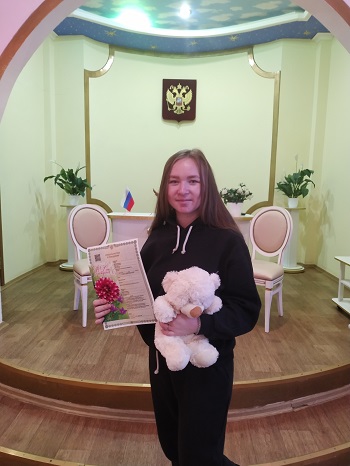 